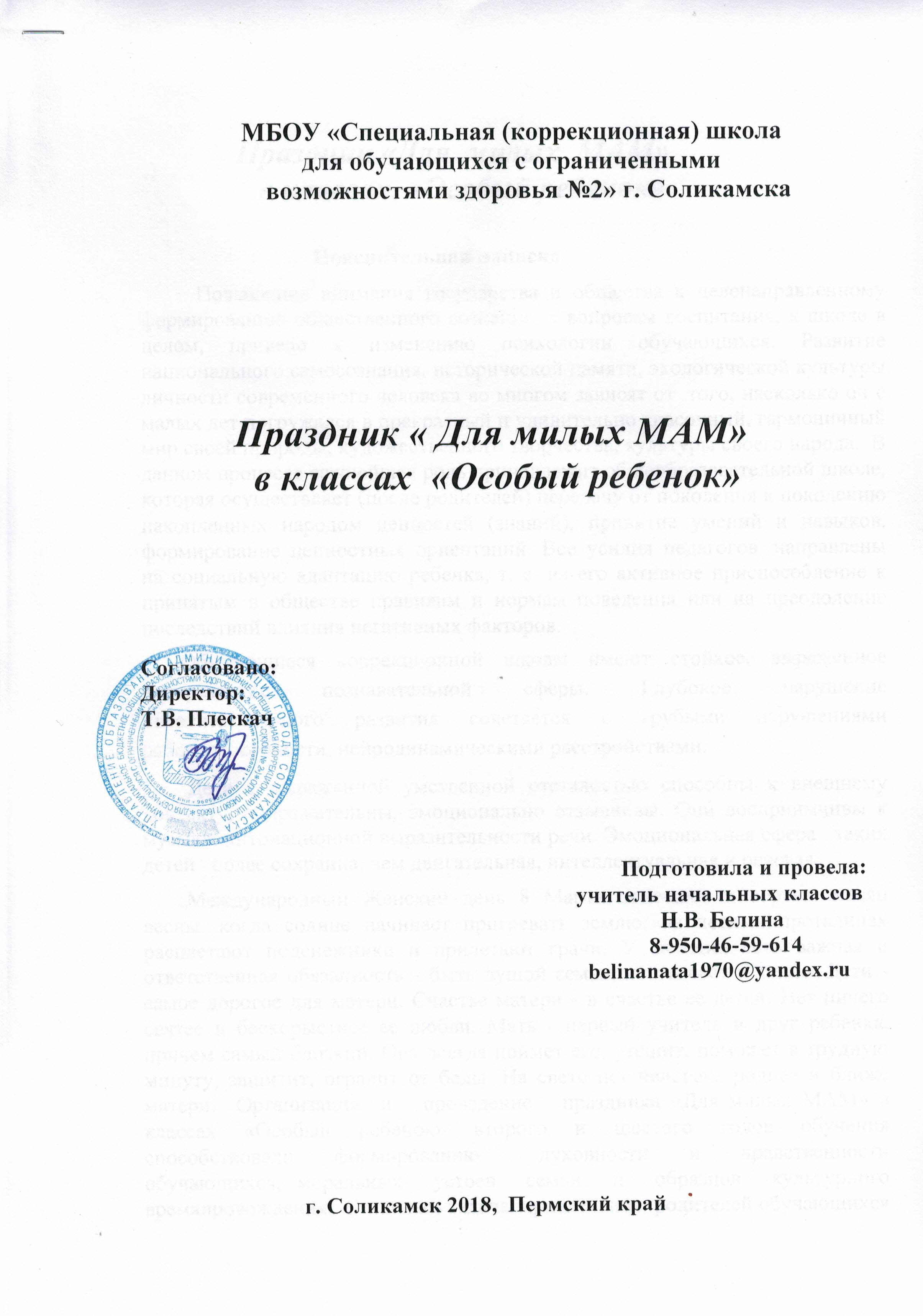            Праздник «Для  милых  МАМ»                в классах  «Особый ребенок»                               Пояснительная  записка.          Повышение внимания государства и общества к целенаправленному формированию общественного сознания, к вопросам воспитания, к школе в целом, привело к изменению психологии обучающихся. Развитие национального самосознания, исторической памяти, экологической культуры личности современного человека во многом зависят от  того, насколько он с малых лет погружался в прекрасный и удивительно красочный, гармоничный мир своей природы, художественного творчества, культуры своего народа.  В данном процессе важнейшая роль принадлежит общеобразовательной школе, которая осуществляет (после родителей) передачу от поколения к поколению накопленных народом ценностей (знаний), привитие умений и навыков, формирование ценностных ориентаций. Все усилия педагогов  направлены на социальную адаптацию ребенка, т. е. на его активное приспособление к принятым в обществе правилам и нормам поведения или на преодоление последствий влияния негативных факторов.       Обучающиеся коррекционной школы имеют стойкое, выраженное недоразвитие познавательной сферы. Глубокое нарушение интеллектуального развития сочетается с грубыми нарушениями работоспособности, нейродинамическими расстройствами.Дети с выраженной умственной отсталостью способны к внешнему контакту, подражательны, эмоционально отзывчивы. Они восприимчивы к музыке, интонационной выразительности речи. Эмоциональная сфера   таких  детей   более сохранна, чем двигательная, интеллектуальная и речевая.         Международный Женский день 8 Марта отмечают в первый месяц весны, когда солнце начинает пригревать землю, на лесных проталинах расцветают подснежники и прилетают грачи. У женщин есть важная и ответственная обязанность - быть душой семьи, нести свет и тепло. Дети - самое дорогое для матери. Счастье матери - в счастье ее детей. Нет ничего святее и бескорыстнее ее любви. Мать - первый учитель и друг ребенка, причем самый близкий. Она всегда поймет его, утешит, поможет в трудную минуту, защитит, оградит от беды. На свете нет человека роднее и ближе матери.  Организация  и   проведение   праздника «Для милых МАМ» в классах «Особый ребенок» второго и шестого годов обучения способствовали  формированию   духовности  и  нравственности   обучающихся, моральных  устоев  семьи  и  образцов  культурного  времяпровождения.  Ставилась задача  привлечения  родителей обучающихся к  участию  в совместной  деятельности   с детьми,  к  участию  в  самодеятельном  творчестве, к помощи школе.   Цель:Прививать обучающимся с ОВЗ  уважительное отношение к женщине, любовь к матери, к Родине через проведение праздника «Для милых МАМ».Задачи:Формировать основы духовно – нравственного воспитания.Прививать уважительное отношение к женщине, к матери, к сестре, к бабушке, проявляя заботу и внимание.Воспитывать любовь к Родине, чувство гордости за свою страну.Сплачивать детский и родительский коллективы через проведение совместных праздников.Ожидаемые результаты: 1. Сплочение  детских и родительских коллективов классов «Особый ребенок».  2. Привитие уважительного отношения к женщине, к матери, к сестре, к бабушке, воспитание любви  к Родине, чувства гордости за свою страну.Материально – техническое оснащение:  Ноутбук с акустической системой, народная музыка, презентация  и песни о маме на электронных носителях,  костюм Бабы Яги, цветные буквы 2 набора (слово «Мама»),  2 баночки с молоком по 0,5 литра, 20  стаканчиков -  пробок, 3 «Божьи коровки» на нитках с палочками, 30 цветочков, 3 шарфика, картонные фигуры: круг, квадрат, треугольник, маркер, 3 листа бумаги, магнитики.Предварительная работа: Проведен конкурс «Цветик - семи цветик» на лучший подарок для мамы, конкурс рисунков «Мамин портрет». Детьми   сделаны открытки для мам.  Класс украшен лучшими работами детей.       Действующие лица:ВедущаяБаба Яга( родительница)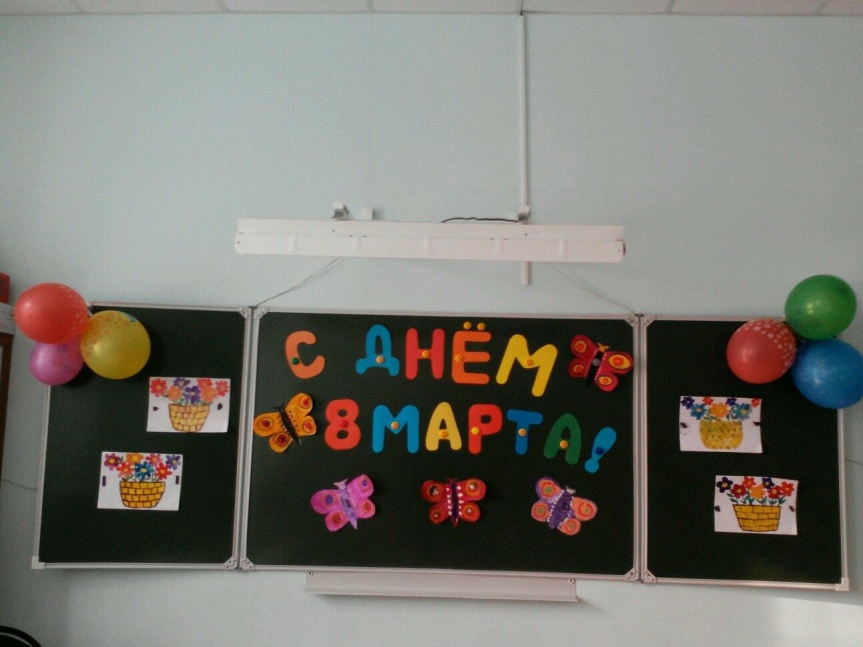 Ведущая:В марте есть такой денекС цифрой, словно кренделек.Кто из вас ребята знает,Цифра что обозначает?Почему послушны дети?Кому дарят все цветы?Для чего собрались все мыВ этот славный день весны?Дети хором скажут нам:Это праздник  милых  МАМ!В этот праздничный день,В этот праздничный часМы очень рады видеть вас!Материнская любовь греет нас до старости. Мама учит нас быть добрыми, мудрыми, дает советы, заботится о нас, оберегает нас. И сегодня мы хотим сказать нашим мамам «Спасибо». Предлагаю вам посмотреть  презентацию.Дима:Нынче праздник, нынче праздник!Праздник бабушек и мам.Это самый добрый праздник,Он весной приходит к нам.Под небом ярко-голубымВесна горит огнём.И мы поздравить вас хотимС прекрасным женским днём!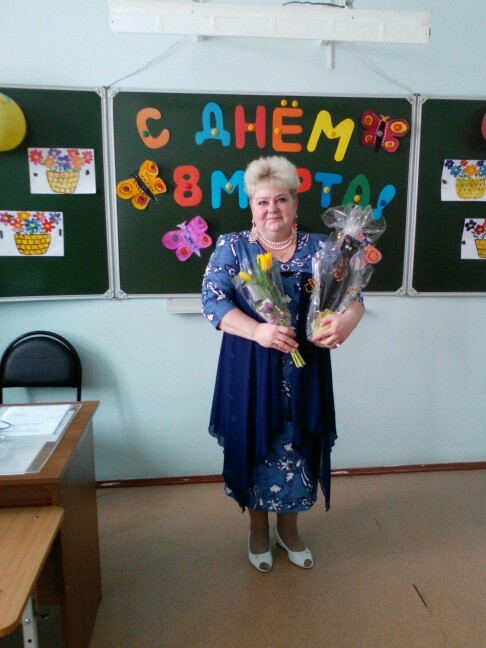 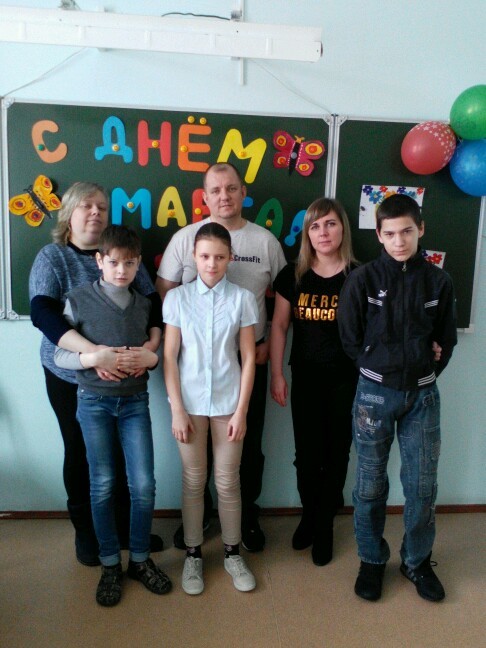 Егор:От чистого сердца
Простыми словами,
Давайте, друзья,
Потолкуем о маме.
Мы любим ее, как хорошего друга,
За то, что у нас с нею все сообща,
За то, что когда
Нам приходится туго
Мы можем всплакнуть 
У родного плеча.
Мы любим ее и за то, что порою
Становятся строже
В морщинках глаза,
Но стоит с повинной прийти головою,
Исчезнут морщинки, умчится гроза.
За то, что всегда
Без утайки и прямо
Мы можем доверить ей сердце свое
И просто за то, что она наша мама,
Мы крепко и нежно любим ее!Ведущая: Я предлагаю вам первый конкурс: «Собери из букв слово «мама», кто быстрее. Выходите  2  человека  (играем 3раза).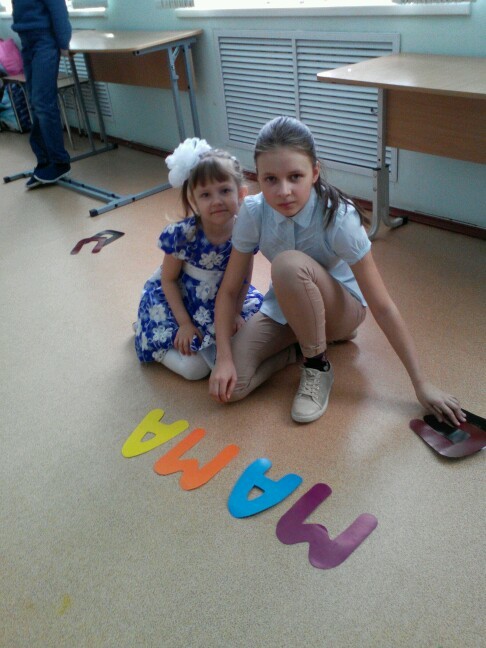 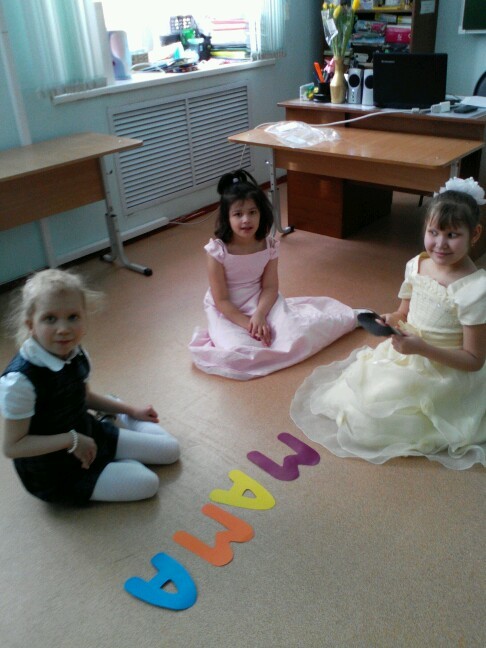 Мы в вечном, неоплатном долгу перед мамой, чья любовь сопровождает нас всю жизнь. Поэтому нежно любите, уважайте, берегите ее, не причиняйте маме  боли своими словами и поступками. Два слова не разлучных: РОДИНА и МАТЬ. Если ты полюбишь всей душою свою маму, ты полюбишь  и свою Родину.  Дом, в котором ты живешь, старый  дворик, полюбишь свой город, полюбишь свою страну, Россию! Будешь защищать ее. Будешь гордиться своей Родиной, своей страной, как гордишься своей мамой! Ведь не секрет! Она у тебя самая лучшая!  Самая лучшая мама, самая лучшая Родина, самая лучшая Россия! Я предлагаю спеть вам песню Олега Газманова «Вперед, Россия!».(Дети поют)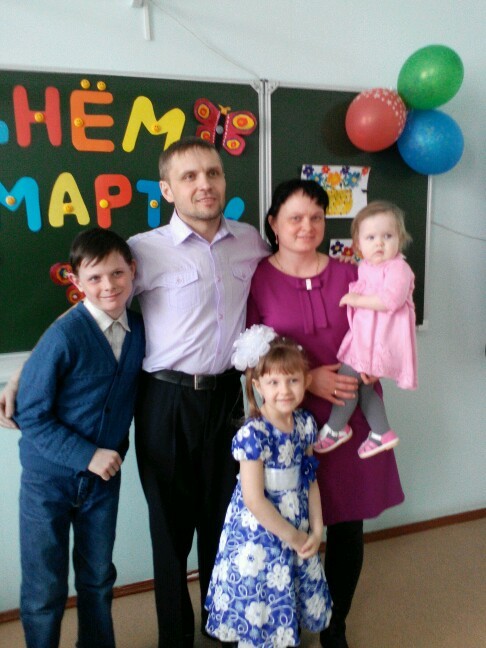 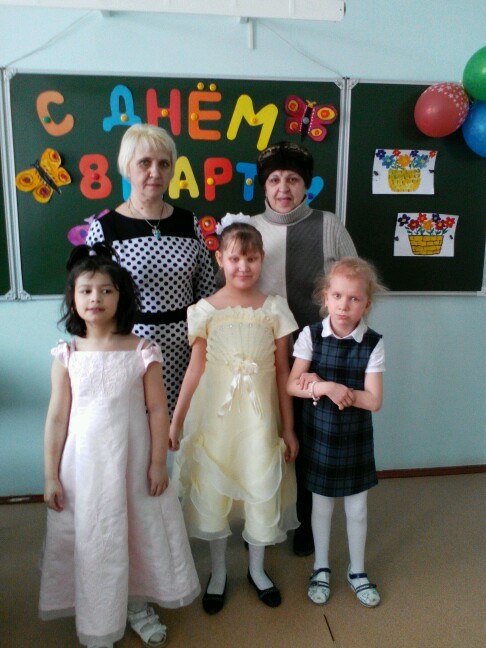 Ведущая:Мама – она всегда рядом!  Отблагодарите ее за труды и заботу о Вас, будьте добрыми, чуткими, отзывчивыми к ней. Постоянной заботы, внимания, нежности, сочувствия, доброго слова ждет от  Вас мама. Как приятно видеть детей, которые помогают своей маме: убирают квартиру, ходят в магазин, стирают белье, готовят обед. Не верьте маме, что ей не нужна ваша помощь. По мере сил облегчайте ей жизнь. И она будет счастлива!Звучит песня О. Газманова  «Мама»Появляется Баба Яга.Баба Яга:  (зловеще)Ну, что,  ребятишки!Девчонки  и  мальчишки!Долго к  вам я добиралась, Все сырые ноги! К вам на праздник собиралась,Хоть и без подмоги.И не думайте, что буду с вами веселиться!Буду я ругаться с вами, и конечно злиться!!!Почему не пригласили бабушку на праздник!Буду мстить теперь я вам, как любой проказник!Все подарки заберу я у ваших мамок!Все конфеты ваши съем и торты  в прибавок!Обо мне вы позабыли, злые ребятишки! Вы прочтете обо мне в самой страшной книжке,А  когда наемся я вашими сластями,То пойду я за добавкой  к  вашей милой  маме!Ну, а если мне откажет в сладостях и ласке!То я вас всех  проглочу, словно в страшной сказке!Ведущая:Ой, милейшая мадам, погодите, не шумите!Сегодня праздник у нас, а вы кто такая и откуда к нам пришли?Баба Яга:Ягиня  я, Викторовна!Из лесу я к вам пожаловала!Сорока натрещала, что праздник здесь у вас, женский!Подарки мамам и бабушкам раздают!Я тоже бабушка! Хочу подарок от вас!А то сижу себе в лесу на болоте! Ни подарков тебе, ни праздников!Вот, где справедливость!?Ведущая:Успокойтесь, Бабушка Яга!Хорошо, что к нам пришли!И подарок для вас найдем, и чаем напоим!И песни для вас споем и  стихи расскажем!Правда, ребята?Баба яга:Ох! Спасибо, ребятишки, девчонки и мальчишки!А то у меня то,  на  болоте, все, кто ни приходит, говорят: «А ты сначала меня накорми, напои, в баньке искупни, а потом и спрашивай!» я пока все переделаю и слушать уже неохота! Как тут доброй - то будешь?Ведущая:Пусть услышат наши мамы
Как мы песенку поем!
Вас, родные наши мамы,
Поздравляем с Женским днем! (все)
“Мама”- слово дорогое,
В слове том тепло и свет!
В славный день Восьмого Марта
Нашим мамам - наш привет! (все)
Наша Родина гордится
Вашим доблестным трудом, 
С вас, родные наши мамы,
Будем брать пример во всем!
Пусть звенят повсюду песни
Про любимых наших мам!
Мы за все, за все, родные,
Говорим: “Спасибо вам!”
Пусть звенит, не умолкая,
Клич по всем материкам,
Поздравляем, поздравляем,
Белых, желтых, чернокожих
Добрых, ласковых, хороших,
Поздравляем наших мам!Частушки (исполняют мальчики):Саша:Дорогие наши мамы,
Мы частушки вам споем,
Поздравляем с 8 Марта
И  привет большой вам шлем.Дима:Мы девчонок уважаем,
Можем смело вам сказать:
Очень трудные задачи
Будем мы за них решать.Егор:Любит музыку мой папа,
От него не отстаю:
Он играет на гармони,
А я песенки пою.Кирилл:Подгорели суп и каша,
Соль насыпана в компот,
Вот придет с работы мама,
Будет много мне хлопот!Дима:Вот начистить раз в году
Я решил сковороду.
А потом четыре дня
Не могли отмыть меня.Саша:Говорит лентяйке мать:
“Убери свою кровать!”
А лентяйка: “Маменька,
Я же еще маленька!”Егор:Рисовал картинку Вася,
Он художник, спору нет,
Но зачем он нас раскрасил
В красный, желтый, синий цвет?Кирилл:В кухне веник я нашел
И квартиру всю подмел,
Но осталось от него
Три соломинки всего.Дима:Мы частушки петь кончаем
И всегда вам обещаем:
Слушать вас всегда во всем
Утром, вечером и днем!Ведущая:Баба Яга, вам понравились наши частушки?Баба Яга:Ох! Хороши, хороши! Молодцы, вы, ребята!Ведущая:Предлагаю конкурс для мам «Нарисуй портрет  своего ребенка» с помощью ведущей, завязанными глазами. Приглашаю 3 мам, завязываем шарфиками глаза, я буду вас спрашивать и только два раза можно на мой вопрос сказать нет. (Рисуем портрет с помощью фигур: круга, квадрата и треугольника).Егор: Если был бы я девчонкой,
Я бы время не терял:
Я б на улице не прыгал,
Я б рубашки постирал.
Я бы вымыл в кухне пол,
Я бы в комнате подмел,
Перемыл бы чашки, ложки,
Сам начистил бы картошки.
Все свои игрушки сам
Я б расставил по местам.
Отчего я не девчонка?
Я бы маме так помог!
Мама сразу бы сказала:
“Молодчина ты, сынок!”Ведущая:Предлагаю нашим мамам снова конкурс: «Узнай своего ребенка по ушам» завязанными глазами. (Проводится 2 раза).Дима: Дорогие наши мамы,
Мы и сами признаем,
Что, конечно, не всегда мы
Хорошо себя ведем.
Мы вас часто огорчаем,Что порой не замечаем.
Мы вас очень, очень любим!
Будем, добрыми расти,
И всегда стараться будем
Хорошо себя вести!Ведущая:Предлагаю общий конкурс: «Пейте дети молоко, будете здоровы!». В нем участвует команда мам и детей! На столах стоят баночки с молоком, а у вас в руках  мини стаканчики – пробки, нужно подбежать к столу, налить в пробку молоко,  быстро выпить и убежать на место. Победит та команда, у которой быстрее закончится молоко!Ведущая:Следующий конкурс для детей: «Поймай Божью коровку для мамочки!». Выходят 3 человека, берите по «Божьей коровке», нужно нитку намотать на палочку, кто быстрее, тот и выиграл! (играем 2 раза).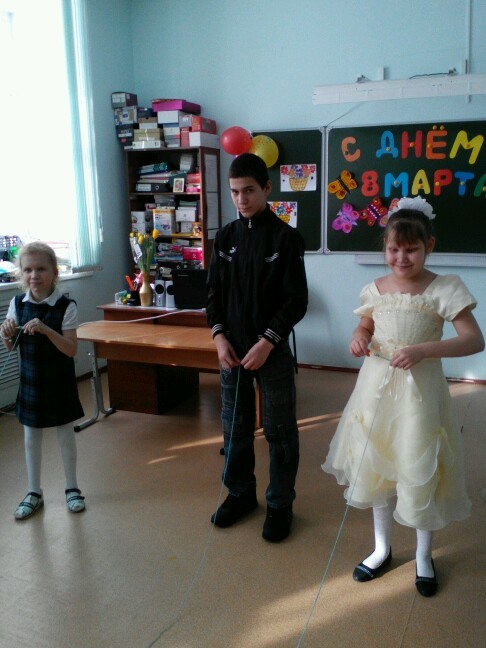 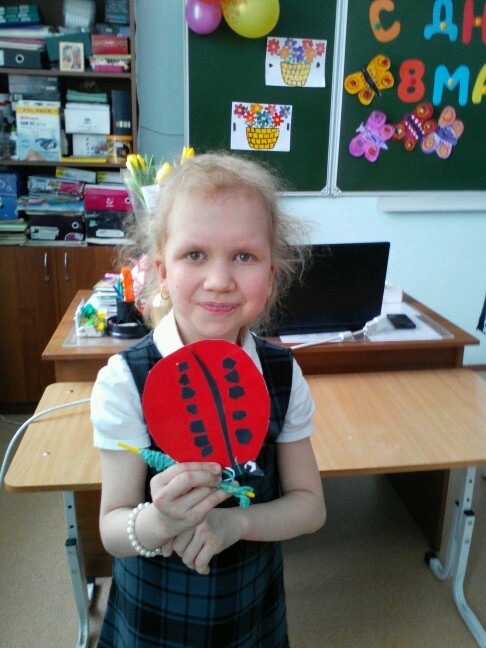 А сейчас,  мы исполним песню «Мама и папа мои» (Дети поют).Ведущая:Следующий конкурс для детей и их мам: «Узнай мамины руки!» с завязанными глазами надо узнать свою маму по рукам. Выходят все мамы и один ребенок  (играем 2 раза).Ведущая:Весенний праздник 8 Марта. Это праздник мам, бабушек и сестер, праздник наших учителей – женщин, праздник наших школьных подруг. В этот день мы дарим подарки, улыбки и цветы нашим дорогим женщинам.Следующий наш конкурс: «Собери цветы для мамы», приглашаю 3 человек. Кто больше соберет цветов,  тот  и  выиграл!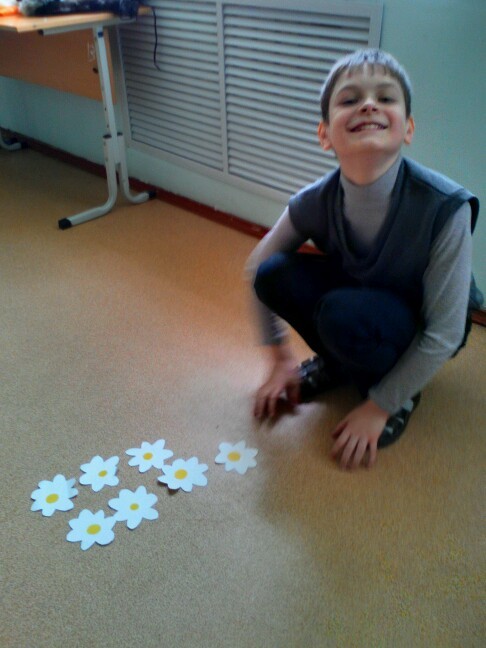 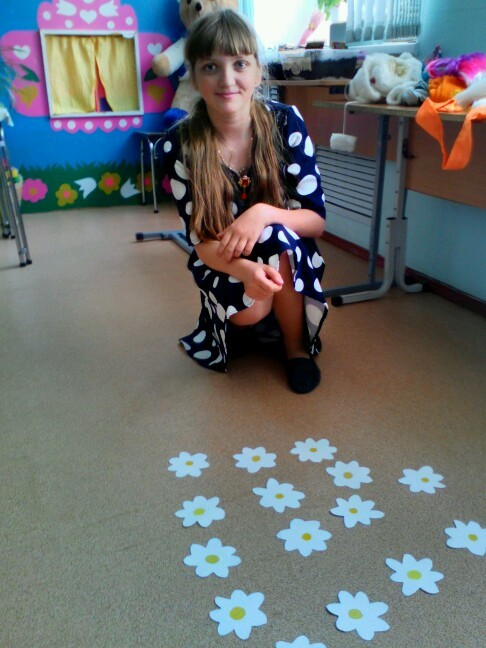 Ведущая:Ну, что,  Баба Яга, понравилось вам на нашем празднике? Не будете больше ругаться?Баба Яга: Ох! Угодили! Угодили! Спасибо вам, детушки , большое! Порадовали бабушку!!!Ведущая:Мы желаем вам только счастья,
Чтоб безоблачной жизнь была!
Больше солнышка, меньше ненастья,
Больше радости и тепла!
Пусть будет небо мирное над вами,
Пусть лишь для вас зальются соловьи, 
Живите, окруженные друзьями,
Здоровья вам и счастья, и любви! Милые наши мамочки!!!Наш праздник подошел к концу! Спасибо за участие! Приглашаю вас всех за праздничный стол! Приятного  чаепития!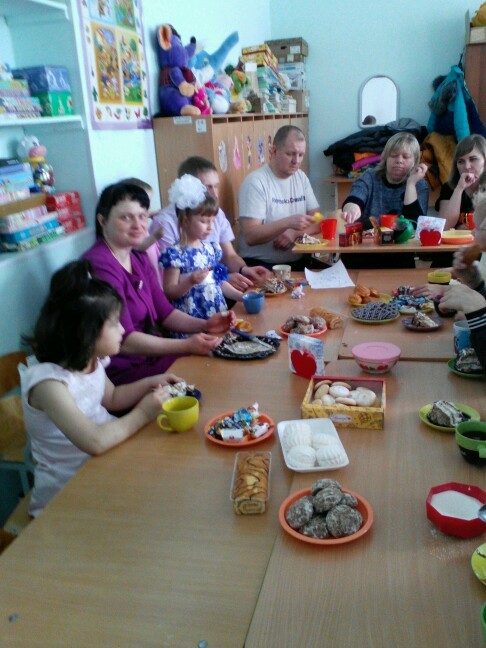 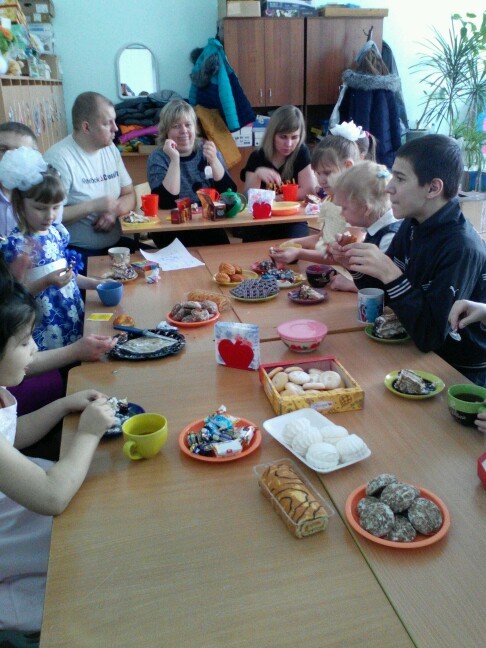 Песня “Спасибо тебе за жизнь мою…»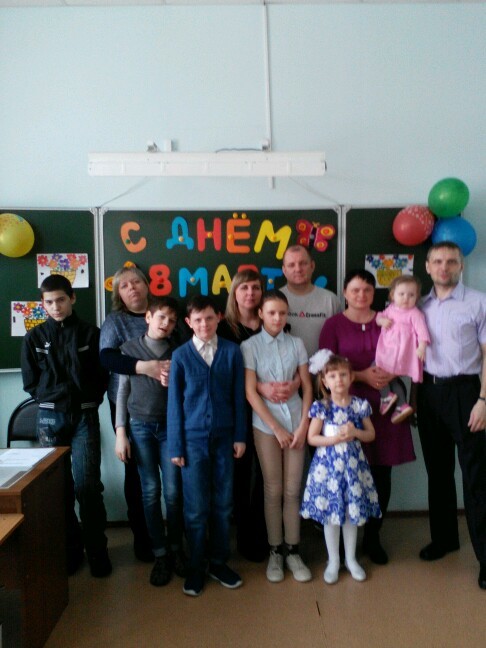 Конец!